Getting Started – General OverviewWebsite: www.gvsu.edu/hiring The look of your homepage will depend on your role at GVSU.*Enable pop-ups for this website: admin.dc4.pageuppeople.com [For Internet Explorer Users]:In the top right hand corner, click on the tools icon.Click Internet Options.Click the Privacy tab. Under the Pop-up Blocker section:Uncheck the box for ‘Turn on Pop-up Blocker’ and click Apply ORClick Settings and enter the website and click Add[For Chrome Users]:In the top right hand corner, click on the menu icon.Click Settings.Scroll to the bottom of the page and click Show advanced settings.Under the Privacy section, click Content settings.Under Pop-up Blocker section:Check Allow all sites to show pop-ups ORClick Manage exceptions and enter the websiteDo not use the back button in your browser to go back to the previous page, as your session may be interrupted and you may lose your changes.Your session will timeout after 90 minutes of inactivity.Quick search allows you to perform a search for an applicant or job at any time.  Your search results will be displayed in a pop-up window. If there are no results, the pop-up window gives you the ability to run a new search. 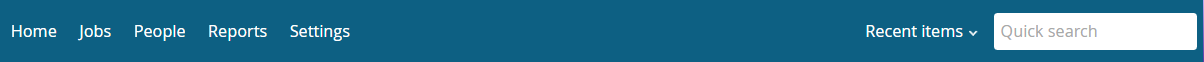 Search by:Full first & last name			Megan BravoPart of the first or last name		M Bravo, Megan B, Megan, Bravo	Part of the job title			Office Coordinator, Office, CoordinatorJob/Requisition number		492415→This is not the same as the Position numberThe Recent Items history drop down displays the last 10 applicants and/or jobs viewed. This gives you the ability to quickly jump directly to a previously viewed item.  	 	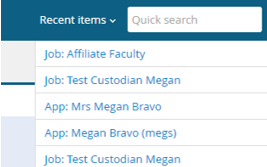 Binocular fields are used to allow you to select from a large set of data e.g. users or departments. Click on the binocular icon to view a pop-up window which will allow you to search through the data. The eraser will delete the content in the field. Example:														          												          ↓  																								    ↑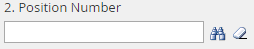 Commonly used icons:Menu button on the Dashboard – you will always see this in the top right corner
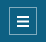 					     You will see this on your dashboard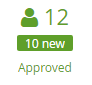 View Resume				You will see this in People/Manage Applications↓	      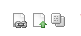 	   	← Answers (i.e. Application)                       ↑ Download Resume		Edit	 Preview Job Advertisement    	You will see this in Jobs/Manage Jobs	↓	      ↓	          	 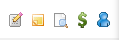          			     ← Applications         ↑		  ↑ 	            Notes	Job Costs (You should not have job costs to view)(You should NOT have any notes to View, but the icon is visible)    				 		You will see this in Jobs/Manage Jobs 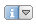   	   ← Information about the job